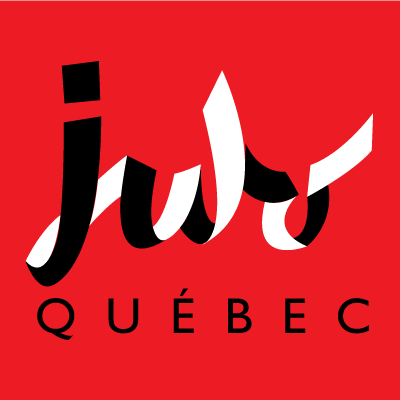 BULLETIN DE MISE EN CANDIDATURE POUR POSTE D’ADMINISTRATEUR Nom du candidat proposé :			Délégués et/ou membre du conseil d’administration proposants :1er Délégué(e)Nom :         Signature : ___________________________________2e Délégué(e)Nom :         Signature : __________________________________3e Délégué(e)Nom :         Signature : __________________________________Le présent bulletin de candidature doit être accompagné :  du résultat de la vérification des antécédents judiciaires du candidat  la déclaration d’intérêts dûment signé par le candidatSignature du candidat proposéSignature :					Date :________________________________		